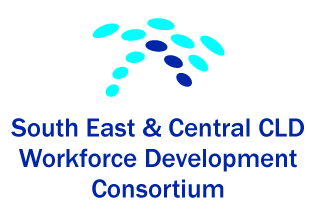 Networking Event 8th September 2016 at 4pmSouth Bridge Resource Centre, EdinburghThis was the first networking event held by the Consortium. The aim was to provide an informal forum for reflective practice and the opportunity to network with colleagues across boundaries. This was an early evening event held in Central Edinburgh with Canongate Youth Project providing the buffet. 18 people attended from City of Edinburgh Council, Midlothian Council, East Lothian Council, Falkirk Council, West Lothian Council, Four Square and Crisis. The guest speaker was Dr Margaret Petrie, Senior Teaching Fellow from Education, Community and Society (ECS) at Moray House School of Education.Programme Welcome and Introductions  Input by Dr Margaret Petrie (see PowerPoint presentation)CLD Standards Council / i-develop We asked “What’s lacking in CPD that the Consortium can help with?”Being resilient in difficult times How to work with computersFundraising and the changing landscape for CLD across ScotlandHow do we get more people to give their view – come along?Discussion around the Syrian VP programme/ Role of CLD practitionersFocus on Family learning, looking at sharing practice across the networkFundraising and networking events, invite MSPs, councillorsMental health issues for young peopleTips, tools and practice at arguing for a CLD approach with non-CLD (trained) colleagues/ partnersFuture events: CLD contribution to Poverty and Inequality And “How do we get support? Future networking is there a need? If yes, how and when?”Good to get initial input and then a chance to talk in small groupsLook at links with Standards Council NetworksBigger Digital networking to allow people to stay in touch even then they are busy. Social as well as work related get togethers.More networking and sharing good practiceVery useful opportunity to network across Local Authority areas and debate issues and priorities for CLDYes should be more as there is not many of us leftWould be good to get an idea of local areas work such as youth work in West/ East/ City/ Mid or Adult Capacity Building etcReally enjoyed this met interesting people and heard different perspectives on our common concerns. Keep up the good workThanks for putting on this event today! It was useful. Quite difficult to attend stuff like this at the moment...not got any suggestions at the moment! Sorry!